УКРАЇНАВиконавчий комітет Нетішинської міської радиХмельницької областіР О З П О Р Я Д Ж Е Н Н Я12.09.2022					Нетішин			         № 161/2022-рПро оповіщення офіцерів запасу, які перебувають на обліку у військово-обліковому підрозділі виконавчого комітету міської радиВідповідно до частини 2, пункту 20 частини 4 статті 42 Закону України «Про місцеве самоврядування в Україні», Конституції України, законів України «Про оборону України», «Про військовий обов’язок і військову службу», «Про мобілізаційну підготовку та мобілізацію», пункту 47 Порядку організації та ведення військового обліку призовників і військовозобов’язаних, затвердженого постановою Кабінету Міністрів України від 07 грудня 2016 року № 921, розпорядження міського голови від 31 грудня 2021 року № 637/2021-рк «Про виконання повноважень Нетішинського міського голови», розпорядження начальника першого відділу Шепетівського районного територіального центру комплектування та соціальної підтримки (далі – перший відділ Шепетівського РТЦК та СП) від 08 вересня 2022 року № 85:1. Відділу з питань оборонно-мобілізаційної і режимно-секретної роботи та взаємодії з правоохоронними органами апарату виконавчого комітету міської ради здійснити оповіщення офіцерів запасу, які перебувають на обліку у військово-обліковому підрозділі виконавчого комітету міської ради про їх виклик 13 вересня 2022 року, для проходження військово-лікарської комісії та оформлення документів у зв’язку з мобілізацією, до першого відділу Шепетівського РТЦК та СП (м. Славута).2. Начальнику відділу з питань оборонно-мобілізаційної і режимно-секретної роботи та взаємодії з правоохоронними органами апарату виконавчого комітету міської ради Віктору Бабицькому про результати оповіщення повідомити перший відділ Шепетівського РТЦК та СП до 13 вересня 2022 року.3. Контроль за виконанням цього розпорядження покласти на першого заступника міського голови Олену Хоменко.Секретар міської ради							Іван РОМАНЮК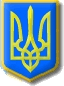 